Общество с ограниченной ответственностью Научно-внедренческий центр«ИНТЕГРАЦИОННЫЕ ТЕХНОЛОГИИ»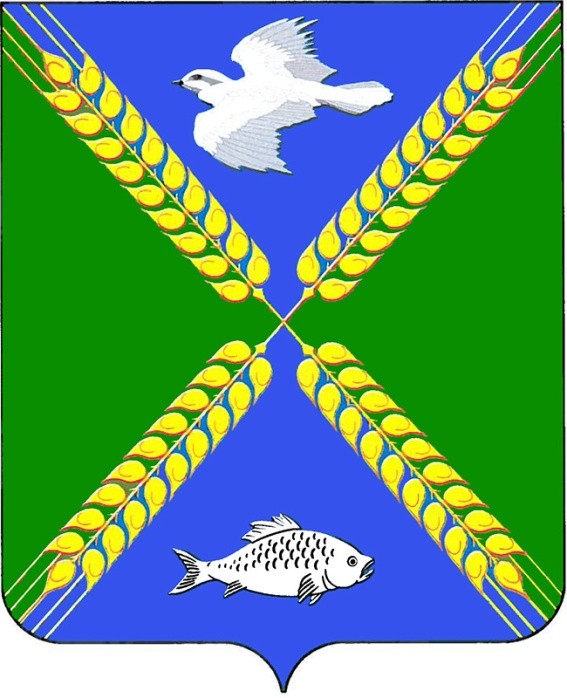 ГЕНЕРАЛЬНЫЙ ПЛАН СЕЛЬСКОГО ПОСЕЛЕНИЯ СОЮЗ ЧЕТЫРЕХ ХУТОРОВ ГУЛЬКЕВИЧСКОГО РАЙОНА КРАСНОДАРСКОГО КРАЯПОЛОЖЕНИЕО ТЕРРИТОРИАЛЬНОМ ПЛАНИРОВАНИИ ГЕНЕРАЛЬНЫЙ ПЛАН СЕЛЬСКОГО ПОСЕЛЕНИЯ СОЮЗ ЧЕТЫРЕХ ХУТОРОВ ГУЛЬКЕВИЧСКОГО РАЙОНА КРАСНОДАРСКОГО КРАЯДиректор	Назин О.СГлавный архитектор проекта	Сабельников А.Н.Руководитель проекта	Коржавин К.Е.  Муниципальный контракт  № 01183000006190000010001 от 18.02.2019 г.)АВТОРСКИЙ КОЛЛЕКТИВООО НВЦ «Интеграционные технологии»Назин О.С.	— директорСабельников А.Н.	— главный архитектор проекта Коржавин К.Е.	— руководитель проектаБурцева Н.А.	— начальник отдела картографииАшурков В.В.	—	архитекторШуклин Г.С.	—	архитекторВасильева М.С.		—		зам.нач. отдела экономического анализа Яковенко А.А.	—	инженер-картографТкаченко Н.С.	—	инженер-картограф Толмачева Н.А.	—	инженер-менеджер ГИСГальчанский К.Б.	—	гео-системный администраторОглавлениеОБЩИЕ ПОЛОЖЕНИЯНастоящее Положение о территориальном планировании (далее по тексту также - Положение) сельского поселения Союз Четырех Хуторов Гулькевичского района Краснодарского края (далее по тексту также - сельское поселение Союз Четырех Хуторов, муниципальное образование, поселение, сельское поселение) подготовлено в соответствии со статьей 23 Градостроительного кодекса Российской Федерации в качестве текстовой части Генерального плана сельского поселения Союз Четырех Хуторов (далее по тексту также - генеральный план), содержащей:сведения о видах, назначении и наименованиях, планируемых для размещения объектов местного значения поселения, их основные характеристики, их местоположение (для объектов местного значения, не являющихся линейными объектами, указываются функциональные зоны), а также характеристики зон с особыми условиями использования территорий в случае, если установление таких зон требуется в связи с размещением данных объектов;параметры функциональных зон, а также сведения о планируемых для размещения в них объектах федерального значения, объектах регионального значения, объектах местного значения, за исключением линейных объектов.Территориальное планирование сельского поселения осуществляется в соответствии с действующим федеральным и областным законодательством, муниципальными правовыми актами и направлено на комплексное решение задач развития муниципального образования и решение вопросов местного значения, установленных Федеральным законом от 06.10.2003 № 131-ФЗ "Об общих принципах организации местного самоуправления в Российской Федерации".При подготовке генерального плана поселения учтены социально- экономические, демографические и иные показатели развития муниципального образования.Основные задачи генерального плана:выявление проблем градостроительного развития территории поселения, обеспечение их решения;определение основных направлений и параметров пространственного развития поселения, обеспечивающих создание инструмента управления развитием территории поселения на основе баланса интересов федеральных, областных и местных органов публичной власти;создание электронного генерального плана на основе компьютерных технологий и программного обеспечения, а также требований к формированию ресурсов информационной системы обеспечения градостроительной деятельности.Генеральный план устанавливает:функциональное зонирование территории сельского поселения;границы населенных пунктов, входящих в состав поселения;характер развития муниципального образования с определением подсистем социально-культурных и общественно-деловых центров на основе перечня планируемых к размещению объектов местного значения;направления развития жилищного строительства за счет сноса ветхого и аварийного жилья, а также путем освоения незастроенных территорий;характер развития сети транспортной, инженерной, социальной и иных инфраструктур.Генеральный план разработан на расчетный срок реализации до 2036 года. Первая очередь реализации генерального плана - 2021 год. Последующие этапы реализации генерального плана, их сроки определяются органами местного самоуправления Гулькевичского района исходя из социально-экономической обстановки в сельском поселении Союз Четырех Хуторов, финансовых возможностей местного бюджета Гулькевичского района Краснодарского края.АНАЛИЗ ИСПОЛЬЗОВАНИЯ ТЕРРИТОРИИ ПОСЕЛЕНИЯЦели территориального планированияТерриториальное	планирование направлено на определение функционального назначения территории поселения исходя из совокупности социальных, экономических, экологических и иных факторов в целях:обеспечения устойчивого развития поселения;формирования благоприятной среды жизнедеятельности;развития и модернизации инженерной, транспортной и социальной инфраструктур;формирования комплексной инфраструктуры поселения, отвечающей современным требованиям, установленным действующим законодательством.Задачи территориального планированияТерриториальное	планирование направлено на определение функционального назначения территории поселения исходя из совокупности социальных, экономических, экологических и иных факторов в целях:обеспечения устойчивого развития поселения;формирования благоприятной среды жизнедеятельности;развития и модернизации инженерной, транспортной и социальной инфраструктур;формирования комплексной инфраструктуры поселения, отвечающей современным требованиям, установленным действующим законодательством.Пространственное развитиеПервой и основной задачей пространственного развития является создание благоприятной среды жизни и деятельности человека и условий для устойчивого развития поселения на перспективу путем достижения баланса экономических и экологических интересов.Эта задача включает в себя ряд направлений, к основным из которых относятся следующие:обеспечение экологически устойчивого развития территории путем создания условий для сохранения уникального природно-ресурсного потенциала территории, выполнения территорией средоохранных, эколого-воспроизводящих функций;увеличение инвестиционной привлекательности поселения, что повлечет за собой создание новых рабочих мест, повышение уровня жизни населения;создание доступной и высокоэффективной социальной сферы обслуживания населения, в том числе возможность получения квалифицированных услуг в сфере образования и здравоохранения;усовершенствование внешних и внутренних транспортных связей как основы укрепления экономической сферы, а также развитие улично- дорожной сети;создание условий для разнообразных видов отдыха, занятия спортом.Исходя из комплексного градостроительного анализа потенциала поселения, генеральным планом определены основные пути решения задач пространственного развития населенных пунктов, входящих в состав поселения:совершенствование пространственной структуры территории населенных пунктов;регенерация и развитие жилых территорий;развитие зон общественных центров и объектов социальной инфраструктуры;реорганизация и развитие производственных территорий.Генеральным планом определены способы решения обозначенных задач пространственного развития поселения и населенных пунктов, входящих в его состав.Регенерация и развитие жилых территорийОсновными задачами по реорганизации и развитию жилых территорий являются:развитие жилых территорий за счёт повышения эффективности использования и качества среды ранее освоенных территорий, комплексной реконструкции территорий с повышением плотности их застройки в пределах нормативных требований, обеспечения их дополнительными ресурсами инженерных систем и объектами транспортной и социальной инфраструктур;развитие жилых территорий за счёт освоения внутрипоселковых территориальных резервов путём формирования жилых комплексов на свободных от застройки территориях, отвечающих социальным требованиям доступности объектов обслуживания, общественных центров, объектов досуга, требованиям безопасности и комплексного благоустройства;увеличение объемов комплексной реконструкции и благоустройства жилых территорий, капитального ремонта жилых домов, ликвидация аварийного и ветхого жилищного фонда.Развитие общественных центров и объектов социальной инфраструктурыОсновными задачами по развитию общественных центров и объектов социальной инфраструктуры являются:упорядочение сложившихся общественных центров и наполнение их объектами общественно-деловой и социальной инфраструктур;организация деловых зон, включающих объекты обслуживания, торговли и досуга;формирование в общественных центрах благоустроенных и озелененных пешеходных пространств.Регенерация и развитие производственных территорийОсновными задачами по реорганизации и развитию производственных территорий являются:упорядочение и благоустройство территорий существующих производственных и коммунально-складских объектов;определение перспективных территорий под развитие производственных и коммунально-складских объектов.Развитие транспортной инфраструктурыОбеспечение качественного транспортного обслуживания населения путем совершенствования внутренних и внешних транспортных связей, реализуемых по следующим направлениям:создание новых и модернизация существующих базовых объектов транспортной инфраструктуры;повышение качества внутренних транспортных связей за счет совершенствования всего транспортного каркаса и отдельных его элементов.Развитие сельского хозяйстваОсновой экономического потенциала сельского поселения Союз Четырех Хуторов является сельское хозяйство, в основе которого лежит предприятие ООО "Маяк Революции", в связи с этим необходимо предусмотреть:увеличение площади предприятия ООО "Маяк Революции"Развитие инженерной инфраструктурыОсновными	задачами	развития	инженерной	инфраструктуры	является предоставление качественных коммунальных услуг, за счет:создания новых и модернизации существующих базовых объектов инженерной инфраструктуры;развития систем инженерных коммуникаций в сложившейся застройке с учетом перспектив развития.Улучшение экологической обстановки и охране окружающей средыОбеспечение благоприятных условий жизнедеятельности настоящего и будущих поколений жителей поселения, сохранение и воспроизводство природных ресурсов, переход к устойчивому развитию.Охрана от неблагоприятного антропогенного воздействия основных компонентов природной среды:атмосферного воздуха;поверхностных и подземных вод;почв, растительности и животного мира.Сохранение исторического и культурного наследияОсновными	задачами	по	сохранению	объектов	историко-культурного наследия являются:обеспечение физической сохранности объекта культурного наследия;обеспечения сохранности объекта культурного наследия в его исторической среде на сопряженной с ним территории;установление режима использования территории объекта культурного наследия.Предотвращение чрезвычайных ситуаций природного и техногенного характераОсновными	задачами	по	предотвращению	чрезвычайных	ситуаций природного и техногенного характера являются:предупреждение возникновения и развития чрезвычайных ситуаций;снижение риска возможных негативных последствий чрезвычайных ситуаций на объекты производственного, жилого и социального назначения, а также окружающую среду, посредством разработки мероприятий.Нормативно правовое обеспечение реализации генерального планаОсновными	задачами	по	нормативному	правовому	обеспечению реализации генерального плана поселения являются:обеспечение контроля за реализацией генерального плана поселения;разработка муниципальных правовых актов в области градостроительных и земельноимущественных отношений;внедрение в практику предоставления земельных участков из состава земель муниципальной собственности на территории поселения для целей строительства и целей, не связанных со строительством, процедуры торгов (конкурсов, аукционов).10СВЕДЕНИЯ О ВИДАХ, НАЗНАЧЕНИИ И НАИМЕНОВАНИЯХ ПЛАНИРУЕМЫХ ДЛЯ РАЗМЕЩЕНИЯ ОБЪЕКТОВ МЕСТНОГО ЗНАЧЕНИЯ СЕЛЬСКОГО ПОСЕЛЕНИЯ, ИХ МЕСТОПОЛОЖЕНИЕ И ОСНОВНЫЕ ХАРАКТЕРИСТИКИОбъекты местного значения, планируемые к размещениюРешениями генерального плана сельского поселения Союз Четырех Хуторов в части размещения объектов социальной сферы  предусматриваются следующие мероприятия:Объекты образованияреконструкция на первую очередь реализации генерального плана средней общеобразовательной школы №24 (зона общественно- делового назначения).Объекты физической культуры и массового спортаразмещение на первую очередь реализации генерального плана малобюджетного спортивного комплекса (спортивный зал на 162 кв.м. площади пола) на ул. Ленина в хуторе Чаплыгин (зона общественно-делового назначения);Размещение объектов транспортной инфраструктурыВнешний транспортДля развития транспортной инфраструктуры сельского поселения Союз Четырех Хуторов генеральным планом предлагаются следующие мероприятия:в целях исключения негативного воздействия автомобильной дороги«х. Чаплыгин - с. Пушкинское - с. Соколовское», проходящей через х.Зеленчук, на жилую застройку, предусмотрено строительство обхода данного населенного пункта. Объездной дороге присвоено местное значения, она отнесена к IV категории, с капитальным типом дорожной одежды и асфальтобетонным покрытием.Протяженность данной дороги составляет 2,6 км;строительство автомобильной дороги местного значения V категории с капитальным типом дорожной одежды и асфальтобетонным покрытием, обеспечивающей связь между хуторами Чаплыгин и Старогермановский, протяженностью 3,2 км.х. ЧаплыгинДля обеспечения хутора объектами дорожного сервиса, генеральным планом предлагаются следующие мероприятия:строительство СТО, мощностью 2 поста, и автомойки, мощностью 2 поста, в северной части хутора, в соответствии с расчетным количеством автомобилей и требованиями СП 42.13330.2011 (зона транспортной инфраструктуры, санитарно-защитная зона 100 м);сохранение действующей АЗС, учитывая планируемую потребность в соответствующем транспортном обслуживании (зона транспортной инфраструктуры, санитарно-защитная зона 100 м).В соответствии с нормативными требованиями и расчетной обеспеченностью жителей индивидуальными легковыми автомобилями (250 автомобилей на 1000 жителей), учитывая планируемую численность населения, размещаемого в малоэтажной жилой застройке (260 человек), для обеспечения населения местами для постоянного хранения личного автотранспорта, генеральным планом предлагаются  следующие мероприятия:строительство гаражного кооператива, мощностью 100 машино- мест, в центральной части хутора, рядом с сохраняемой АЗС (зона транспортной инфраструктуры, санитарнозащитная зона 15 м, разработка проекта сокращения санитарно-защитной зоны).Улично-дорожная сетьДля развития транспортной инфраструктуры сельского поселения Союз Четырех Хуторов генеральным планом предлагаются следующие мероприятия:строительство автомобильных дорог местного значения, предназначенных для обеспечения связи населенных пунктов поселения с такими объектами, как молочно - товарные фермы, тракторное отделение, кладбища, скотомогильник, водопроводные очистные сооружения, канализационные очистные сооружения и т.п. Эти дороги отнесены к V категории, имеют капитальный и переходный типы дорожной одежды и покрытие из асфальтобетона и щебня; их общая протяженность составляет 8,5 км, в том числе: с капитальным типом дорожной одежды и асфальтобетонным покрытием - 6,5 км, с переходным типом дорожной одежды и щебеночным покрытием - 2,0 км.Для обеспечения безопасности, бесперебойности и удобства транспортного сообщения внутри населенных пунктов предлагается строительство новых, а также реконструкция и сохранение уже существующих улиц и дорог. В соответствии с требованиями СП 42.13330.2011 ширина проезжей части главных улиц принята равной 7 м, улиц в жилой застройке основных и второстепенных и проездов - 6 м.Дорожные одежды улиц предусмотрены капитального типа с асфальтобетонным покрытием. Для движения пешеходов в состав улиц включены тротуары с шириной пешеходной части равной 1,0-2,25 м, варьирующейся в зависимости от категории улицы. Учитывая прохождение отдельных участков внешних автомобильных дорог через жилую застройку населенных пунктов, предусмотрено их включение в улично-дорожную сеть и реконструкция по нормам улиц соответствующих категорий. Основные показатели проектируемой улично-дорожной сети представлены в таблице (Таблица1).Таблица 1 - Основные показатели проектируемой улично-дорожной сетиОбъекты инженерной подготовки территорииВ целях защиты пойменных участков населенных пунктов сельского поселения	Союз	Четырех	Хуторов	от	затопления,	предусмотреностроительство	дамб	обвалования	из	грунта.	Протяженность	защитных сооружений составляет: х. Чаплыгин - 1,9 км, х. Зеленчук - 1,7 км.Размещение объектов инженерной инфраструктурыУчитывая потребность населения в качественном энергообеспечении и существующее состояние объектов инженерной инфраструктуры, генеральным планом предусматривается ряд мероприятий, направленных на повышение уровня инженерного обеспечения территории по всем направлениям инженерного обеспечения.Водоснабжениех. Чаплыгинна первую очередь:строительство водозаборного узла, с размещением на его территории ряда артезианских скважин (куста скважин), общей производительностью 470 м3/сут (зона инженерной инфраструктуры, охранная зона источников питьевого водоснабжения 50 м);устройство на территории водозаборного узла станции водоподготовки блочного типа и насосного оборудования второго подъема, производительностью 450 м3/сут (зона инженерной инфраструктуры, охранная зона источников питьевого водоснабжения 50 м);строительство магистральных водопроводов из полиэтиленовых труб 090-125 протяженностью 2,0 км;на расчетный срок:строительство магистральных водопроводов из полиэтиленовых труб 090-125 мм, протяженностью 3,1 км.х. Зеленчук, х. Зарьковна первую очередь:строительство водозаборного узла, с размещением на его территории ряда артезианских скважин (куста скважин), общей производительностью 57 м3/сут. (зона инженерной инфраструктуры, охранная зона источников питьевого водоснабжения 50 м);устройство на территории водозаборного узла станции водоподготовки блочного типа и насосного оборудования второго подъема, производительностью 55 м3/сут. (зона инженерной инфраструктуры, охранная зона источников питьевого водоснабжения 50 м);строительство в х.Зеленчук магистрального водопровода 2Ø110-125 мм, общей протяженностью 1,8 км;строительство в х.Зарьков магистрального водопровода 2Ø90-110 мм, общей протяженностью 1,2 км.х. Старогермановскийна первую очередь:строительство водозаборного узла, с размещением на его территории ряда артезианских скважин (куста скважин), общей производительностью 26 м3/сут. (зона инженерной инфраструктуры, охранная зона источников питьевого водоснабжения 50 м);устройство на территории водозаборного узла станции водоподготовки блочного типа и насосного оборудования второго подъема, производительностью 25 м3/сут. (зона инженерной инфраструктуры, охранная зона источников питьевого водоснабжения 50 м);строительство магистрального водопровода Ø90 мм, общей протяженностью 2,1 км.Водоотведение (канализация)Территория сельского поселения Союз Четырех Хуторовна первую очередь:проведение работ по реконструкции канализационных очистных сооружений с заменой оборудования и увеличением производительности до 450 м3/сут, с учетом приема стоков от всех населенных пунктов сельского поселения (зона инженерной инфраструктуры, санитарно-защитная зона 200 м);проведение работ по реконструкции канализационной насосной станции, с заменой оборудования по мере морального и физического износа без изменения производительности (зона инженерной инфраструктуры, санитарно-защитная зона 20 м);строительство магистральных самотечных канализационных коллекторов из полиэтиленовых труб Ø225-315 мм, общей протяженностью 1,9 км;строительство напорного канализационного коллектора из полиэтиленовых труб 2Ø160 мм, общей протяженностью 1,6 км.на расчетный срок:устройство септиков и выгребов полной заводской готовности жителям индивидуальной жилой застройки. Вывоз сточных водобеспечить специализированными машинами со сливом на площадке канализационных очистных сооружений.Электроснабжениех. Чаплыгинна первую очередь:реконструкция 2-х трансформаторных подстанций ТП-10/0,4 кВ с доведением мощности трансформаторного оборудования до 160 кВА и 250 кВА (охранная зона 10 м);строительство воздушной линий электропередачи напряжением 10 кВ, общей протяженностью - 0,9 км (охранная зона 10 м).на расчетный срок:строительство воздушных линий электропередачи напряжением 10 кВ, общей протяженностью - 2,0 км (охранная зона 10 м);строительство трансформаторной подстанции ТП-10/0,4 кВ мощностью 250 кВА (охранная зона 10 м);реконструкция трансформаторной подстанции ТП-10/0,4 кВ мощностью 250 кВА (охранная зона 10 м).х. Зеленчукна расчетный срок:строительство одной трансформаторной подстанции ТП-10/0,4 кВ мощностью от 250 кВА, для электроснабжения потребителей планировочных кварталов (охранная зона 10 м).реконструкция одной ТП-10/0,4 кВ с увеличением мощности до 250 кВА (охранная зона 10 м);строительство проектных воздушных линий электропередачи ЛЭП- 10 кВ, общей протяжённостью 0,9 км для подключения трансформаторных подстанций (охранная зона 10 м).х. Зарьковна расчетный срок:строительство одной трансформаторной подстанции ТП-10/0,4 кВ мощностью 40 кВА, для электроснабжения потребителей планировочных кварталов (охранная зона 10 м);строительство проектных воздушных линий электропередачи ЛЭП- 10 кВ, общей протяжённостью 0,1 км для подключения трансформаторной подстанции (охранная зона 10 м).х. Старогермановскийна расчетный срок:строительство одной трансформаторной подстанции ТП-10/0,4 кВ мощностью 100 кВА, для электроснабжения потребителей планировочных кварталов (охранная зона 10 м).строительство проектных воздушных линий электропередачи ЛЭП- 10 кВ, общей протяжённостью 0,5 км (охранная зона 10 м).ГазоснабжениеТерритория сельского поселения Союз Четырех Хуторовна расчетный срок:подводящий газопровод высокого давления к х. Зарьков, х. Зеленчук, протяженностью 6,1 км - новое строительство (охранная зона 7 м).подводящий газопровод высокого давления к х. Старогермановский, протяженностью 3,2 км - новое строительство (охранная зона 7 м).х. Зеленчукна расчетный срок:газорегуляторный пункт - 1 объект (охранная зона 10 м).х. Старогермановскийна расчетный срок:газорегуляторный пункт - 1 объект (охранная зона 10 м).Связь и информатизацияТерритория сельского поселения Союз Четырех Хуторовна первую очередь:прокладка межстанционных волоконно - оптических линий связи на территории сельского поселения, общей протяженностью 11,7 км.х. Чаплыгинна первую очередь:реконструкции автоматической телефонной станции с заменой оборудования на цифровое оборудование типа Si 3000 и с увеличением номерной ёмкости до 524 номеров;х. Зеленчукна первую очередь:строительство	новой	автоматической	телефонной	станции	с монтируемой номерной ёмкостью 52.ПАРАМЕТРЫ ФУНКЦИОНАЛЬНЫХ ЗОН, А ТАКЖЕ СВЕДЕНИЯ О ПЛАНИРУЕМЫХ ДЛЯ РАЗМЕЩЕНИЯ В НИХ ОБЪЕКТОВ ФЕДЕРАЛЬНОГО ЗНАЧЕНИЯ (ОФЗ), РЕГИОНАЛЬНОГО ЗНАЧЕНИЯ (ОРЗ), МЕСТНОГО ЗНАЧЕНИЯ (ОМЗ) И ОБЪЕКТОВ ИНОГО ЗНАЧЕНИЯПРИЛОЖЕНИЕк решению78 сессии  VI созываСовета муниципальногообразованияГулькевичский районот _25.10.2019. № 5________«ПРИЛОЖЕНИЕк решению 46 сессии II созываСовета селского поселения Союз Четырех Хуторов Гулькевичского района от 26 ноября 2012 года № 1 «Об утверждении генерального плана сельского поселения Союз Четырех Хуторов Гулькевичского района»Заказчик: Администрация муниципальногообразования Гулькевичский район Населенный пунктПоказатели улично- дорожной сетиЕд. изм.Кол-вох. ЧаплыгинОбщая протяженность / общая площадь покрытия, в том числе по категориям:главные улицыулицы в жилой застройке основныеулицы в жилой застройке второстепенныепроездыкм / м2км / м2 км / м2км / м2 км / м214,5 / 882001,1 / 79806,7 / 402403,1 / 185603,6 / 21420х. ЗеленчукОбщая протяженность / общая площадь покрытия, в том числе по категориям:- улицы в жилой застройке основныекм / м2км / м21,4 / 86801,4 / 8680х. СтарогермановскийОбщая протяженность / общая площадь покрытия, в том числе по категориям:улицы в жилой застройке второстепенныепроездыкм / м2км / м2 км / м23,7 / 221902,4 / 146501,3 / 7540х. ЗарьковОбщая протяженность / общая площадь покрытия, в том числе по категориям:- улицы в жилой застройке второстепенныекм / м2км / м20,4 / 21300,4 / 2130№Наименование функциональной зоныПлощадь, гаМаксимальная этажность застройки зоны,этажейМаксимально допустимая плотность застройки, кв.м\га1Зоны жилого назначения, в том числе:177,851.1Малоэтажной жилойзастройки2,1831500Объекты иного значения поселенияОбъекты иного значения поселенияОбъекты иного значения поселенияОбъекты иного значения поселенияОбъекты иного значения поселениях. Чаплыгинх. Чаплыгинх. Чаплыгинх. Чаплыгинх. ЧаплыгинКафе на 25 мест – 1 объект (новое строительство)Кафе на 25 мест – 1 объект (новое строительство)Кафе на 25 мест – 1 объект (новое строительство)Кафе на 25 мест – 1 объект (новое строительство)Кафе на 25 мест – 1 объект (новое строительство)1.2Индивидуальной жилой застройки175,6731000Объекты местного значения поселенияОбъекты местного значения поселенияОбъекты местного значения поселенияОбъекты местного значения поселенияОбъекты местного значения поселениях. Чаплыгинх. Чаплыгинх. Чаплыгинх. Чаплыгинх. ЧаплыгинТрансформаторная подстанция – 2 объекта (новое строительство)Трансформаторная подстанция – 2 объекта (новое строительство)Трансформаторная подстанция – 2 объекта (новое строительство)Трансформаторная подстанция – 2 объекта (новое строительство)Трансформаторная подстанция – 2 объекта (новое строительство)х. Старогермановскийх. Старогермановскийх. Старогермановскийх. Старогермановскийх. СтарогермановскийГазорегуляторный пункт – 1 объект (новое строительство)Газорегуляторный пункт – 1 объект (новое строительство)Газорегуляторный пункт – 1 объект (новое строительство)Газорегуляторный пункт – 1 объект (новое строительство)Газорегуляторный пункт – 1 объект (новое строительство)х. Зеленчукх. Зеленчукх. Зеленчукх. Зеленчукх. ЗеленчукТрансформаторная подстанция – 1 объект (новое строительство)Трансформаторная подстанция – 1 объект (новое строительство)Трансформаторная подстанция – 1 объект (новое строительство)Трансформаторная подстанция – 1 объект (новое строительство)Трансформаторная подстанция – 1 объект (новое строительство)Газорегуляторный пункт – 1 объект (новое строительство)Газорегуляторный пункт – 1 объект (новое строительство)Газорегуляторный пункт – 1 объект (новое строительство)Газорегуляторный пункт – 1 объект (новое строительство)Газорегуляторный пункт – 1 объект (новое строительство)2Зоны общественно-делового назначения:21,3132000Объекты местного значения поселенияОбъекты местного значения поселенияОбъекты местного значения поселенияОбъекты местного значения поселенияОбъекты местного значения поселениях. Чаплыгинх. Чаплыгинх. Чаплыгинх. Чаплыгинх. ЧаплыгинСредняя общеобразовательная школа №24 – 1 объект (реконструкция)Средняя общеобразовательная школа №24 – 1 объект (реконструкция)Средняя общеобразовательная школа №24 – 1 объект (реконструкция)Средняя общеобразовательная школа №24 – 1 объект (реконструкция)Средняя общеобразовательная школа №24 – 1 объект (реконструкция)Спортивный зал – 1 объект (новое строительство)Спортивный зал – 1 объект (новое строительство)Спортивный зал – 1 объект (новое строительство)Спортивный зал – 1 объект (новое строительство)Спортивный зал – 1 объект (новое строительство)Трансформаторная подстанция – 2 объекта (новое строительство)Трансформаторная подстанция – 2 объекта (новое строительство)Трансформаторная подстанция – 2 объекта (новое строительство)Трансформаторная подстанция – 2 объекта (новое строительство)Трансформаторная подстанция – 2 объекта (новое строительство)Автоматическая телефонная станция – 1 объект (реконструкция)Автоматическая телефонная станция – 1 объект (реконструкция)Автоматическая телефонная станция – 1 объект (реконструкция)Автоматическая телефонная станция – 1 объект (реконструкция)Автоматическая телефонная станция – 1 объект (реконструкция)х. Зеленчукх. Зеленчукх. Зеленчукх. Зеленчукх. ЗеленчукТрансформаторная подстанция – 1 объект (новое строительство)Трансформаторная подстанция – 1 объект (новое строительство)Трансформаторная подстанция – 1 объект (новое строительство)Трансформаторная подстанция – 1 объект (новое строительство)Трансформаторная подстанция – 1 объект (новое строительство)Автоматическая телефонная станция – 1 объект (новое строительство)Автоматическая телефонная станция – 1 объект (новое строительство)Автоматическая телефонная станция – 1 объект (новое строительство)Автоматическая телефонная станция – 1 объект (новое строительство)Автоматическая телефонная станция – 1 объект (новое строительство)Объекты иного значения поселенияОбъекты иного значения поселенияОбъекты иного значения поселенияОбъекты иного значения поселенияОбъекты иного значения поселениях. Зеленчукх. Зеленчукх. Зеленчукх. Зеленчукх. ЗеленчукМагазин торговой площадью 40 м2 – 1 объект (новое строительство)Магазин торговой площадью 40 м2 – 1 объект (новое строительство)Магазин торговой площадью 40 м2 – 1 объект (новое строительство)Магазин торговой площадью 40 м2 – 1 объект (новое строительство)Магазин торговой площадью 40 м2 – 1 объект (новое строительство)х. Чаплыгинх. Чаплыгинх. Чаплыгинх. Чаплыгинх. ЧаплыгинМагазин торговой площадью 40 м2 – 1 объект (новое строительство)Магазин торговой площадью 40 м2 – 1 объект (новое строительство)Магазин торговой площадью 40 м2 – 1 объект (новое строительство)Магазин торговой площадью 40 м2 – 1 объект (новое строительство)Магазин торговой площадью 40 м2 – 1 объект (новое строительство)Кафе на 25 мест – 1 объект (новое строительство)Кафе на 25 мест – 1 объект (новое строительство)Кафе на 25 мест – 1 объект (новое строительство)Кафе на 25 мест – 1 объект (новое строительство)Кафе на 25 мест – 1 объект (новое строительство)Отделение банка – 1 объект (новое строительство)Отделение банка – 1 объект (новое строительство)Отделение банка – 1 объект (новое строительство)Отделение банка – 1 объект (новое строительство)Отделение банка – 1 объект (новое строительство)Предприятие бытового обслуживания – 1 объект (новое строительство)Предприятие бытового обслуживания – 1 объект (новое строительство)Предприятие бытового обслуживания – 1 объект (новое строительство)Предприятие бытового обслуживания – 1 объект (новое строительство)Предприятие бытового обслуживания – 1 объект (новое строительство)3Зоны производственного и коммунально-складскогоназначения, в том числе:9,80--3.1Производственная икоммунально-складская9,80Объекты иного значения поселенияОбъекты иного значения поселенияОбъекты иного значения поселенияОбъекты иного значения поселенияОбъекты иного значения поселениях. Чаплыгинх. Чаплыгинх. Чаплыгинх. Чаплыгинх. ЧаплыгинПредприятие по переработке рыбы – 1 объект (новое строительство)Предприятие по переработке рыбы – 1 объект (новое строительство)Предприятие по переработке рыбы – 1 объект (новое строительство)Предприятие по переработке рыбы – 1 объект (новое строительство)4Зона инженернойинфраструктуры:2,43--Объекты местного значения поселенияОбъекты местного значения поселенияОбъекты местного значения поселенияОбъекты местного значения поселенияОбъекты местного значения поселенияТерритория сельского поселения союз Четырех ХуторовТерритория сельского поселения союз Четырех ХуторовТерритория сельского поселения союз Четырех ХуторовТерритория сельского поселения союз Четырех ХуторовТерритория сельского поселения союз Четырех ХуторовВодозаборный узел, с размещением куста скважин – 2 объекта (новое строительство)Водозаборный узел, с размещением куста скважин – 2 объекта (новое строительство)Водозаборный узел, с размещением куста скважин – 2 объекта (новое строительство)Водозаборный узел, с размещением куста скважин – 2 объекта (новое строительство)Водозаборный узел, с размещением куста скважин – 2 объекта (новое строительство)Водопроводные очистные сооружения – 2 объекта (новое строительство)Водопроводные очистные сооружения – 2 объекта (новое строительство)Водопроводные очистные сооружения – 2 объекта (новое строительство)Водопроводные очистные сооружения – 2 объекта (новое строительство)Водопроводные очистные сооружения – 2 объекта (новое строительство)Канализационные очистные сооружения – 1 объект (реконструкция)Канализационные очистные сооружения – 1 объект (реконструкция)Канализационные очистные сооружения – 1 объект (реконструкция)Канализационные очистные сооружения – 1 объект (реконструкция)Канализационные очистные сооружения – 1 объект (реконструкция)х. Чаплыгинх. Чаплыгинх. Чаплыгинх. Чаплыгинх. ЧаплыгинВодозаборный узел, с размещением куста скважин – 1 объект (реконструкция)Водозаборный узел, с размещением куста скважин – 1 объект (реконструкция)Водозаборный узел, с размещением куста скважин – 1 объект (реконструкция)Водозаборный узел, с размещением куста скважин – 1 объект (реконструкция)Водозаборный узел, с размещением куста скважин – 1 объект (реконструкция)Водопроводные очистные сооружения – 1 объект (новое строительство)Водопроводные очистные сооружения – 1 объект (новое строительство)Водопроводные очистные сооружения – 1 объект (новое строительство)Водопроводные очистные сооружения – 1 объект (новое строительство)Водопроводные очистные сооружения – 1 объект (новое строительство)Канализационная насосная станция – 1 объект (реконструкция)Канализационная насосная станция – 1 объект (реконструкция)Канализационная насосная станция – 1 объект (реконструкция)Канализационная насосная станция – 1 объект (реконструкция)Канализационная насосная станция – 1 объект (реконструкция)5Зона транспортнойинфраструктуры:6,39--Объекты иного значения поселенияОбъекты иного значения поселенияОбъекты иного значения поселенияОбъекты иного значения поселенияОбъекты иного значения поселениях. Чаплыгинх. Чаплыгинх. Чаплыгинх. Чаплыгинх. ЧаплыгинЦентральная ремонтная мастерская – 1 объект (новое строительство)Центральная ремонтная мастерская – 1 объект (новое строительство)Центральная ремонтная мастерская – 1 объект (новое строительство)Центральная ремонтная мастерская – 1 объект (новое строительство)Центральная ремонтная мастерская – 1 объект (новое строительство)Автомойка – 1 объект (новое строительство)Автомойка – 1 объект (новое строительство)Автомойка – 1 объект (новое строительство)Автомойка – 1 объект (новое строительство)Автомойка – 1 объект (новое строительство)Станция технического обслуживания на 2 поста – 1 объект (новое строительство)Станция технического обслуживания на 2 поста – 1 объект (новое строительство)Станция технического обслуживания на 2 поста – 1 объект (новое строительство)Станция технического обслуживания на 2 поста – 1 объект (новое строительство)Станция технического обслуживания на 2 поста – 1 объект (новое строительство)6Рекреационные зоны:23,53--Объекты местного значения поселенияОбъекты местного значения поселенияОбъекты местного значения поселенияОбъекты местного значения поселенияОбъекты местного значения поселениях. Старогермановскийх. Старогермановскийх. Старогермановскийх. Старогермановскийх. СтарогермановскийТрансформаторная подстанция – 1 объект (новое строительство)Трансформаторная подстанция – 1 объект (новое строительство)Трансформаторная подстанция – 1 объект (новое строительство)Трансформаторная подстанция – 1 объект (новое строительство)Трансформаторная подстанция – 1 объект (новое строительство)7Зонысельскохозяйственного использования, в том числе:5112,05--7.1Сельскохозяйственныхугодий5040,19Объекты местного значения поселенияОбъекты местного значения поселенияОбъекты местного значения поселенияОбъекты местного значения поселенияОбъекты местного значения поселениях. Зарьковх. Зарьковх. Зарьковх. Зарьковх. ЗарьковТрансформаторная подстанция – 1 объект (новое строительство)Трансформаторная подстанция – 1 объект (новое строительство)Трансформаторная подстанция – 1 объект (новое строительство)Трансформаторная подстанция – 1 объект (новое строительство)Трансформаторная подстанция – 1 объект (новое строительство)7.2Объектов сельскохозяйственногоназначения71,86Объекты иного значения поселенияОбъекты иного значения поселенияОбъекты иного значения поселенияОбъекты иного значения поселенияОбъекты иного значения поселениях. Чаплыгинх. Чаплыгинх. Чаплыгинх. Чаплыгинх. ЧаплыгинМельница – 1 объект (новое строительство)Мельница – 1 объект (новое строительство)Мельница – 1 объект (новое строительство)Мельница – 1 объект (новое строительство)Мельница – 1 объект (новое строительство)Теплицы – 1 объект (новое строительство)Теплицы – 1 объект (новое строительство)Теплицы – 1 объект (новое строительство)Теплицы – 1 объект (новое строительство)Теплицы – 1 объект (новое строительство)Территория муниципального образования (вне границ населенных пунктов)Территория муниципального образования (вне границ населенных пунктов)Территория муниципального образования (вне границ населенных пунктов)Территория муниципального образования (вне границ населенных пунктов)Территория муниципального образования (вне границ населенных пунктов)Животноводческая ферма с разведением животных до 50 голов – 2 объекта (новоестроительство)Животноводческая ферма с разведением животных до 50 голов – 2 объекта (новоестроительство)Животноводческая ферма с разведением животных до 50 голов – 2 объекта (новоестроительство)Животноводческая ферма с разведением животных до 50 голов – 2 объекта (новоестроительство)Животноводческая ферма с разведением животных до 50 голов – 2 объекта (новоестроительство)Животноводческая ферма с разведением животных до 100 голов – 1 объект (новоестроительство)Животноводческая ферма с разведением животных до 100 голов – 1 объект (новоестроительство)Животноводческая ферма с разведением животных до 100 голов – 1 объект (новоестроительство)Животноводческая ферма с разведением животных до 100 голов – 1 объект (новоестроительство)Животноводческая ферма с разведением животных до 100 голов – 1 объект (новоестроительство)8Зона специальногоназначения:2,34--8.1Ритуального назначения2,34--9Зона акваторий:58,46--10Зона улично-дорожной сети:109,29--